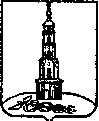 АДМИНИСТРАЦИЯ ЛЕЖНЕВСКОГО МУНИЦИПАЛЬНОГО  РАЙОНАИВАНОВСКОЙ ОБЛАСТИПОСТАНОВЛЕНИЕот 17.10.2018                                                                               № 509Об отмене постановлений Администрации Лежневского муниципального района Ивановской области В целях приведения нормативных правовых актов Лежневского муниципального района в соответствие с действующим законодательством, Администрация Лежневского муниципального района постановляет: Отменить:- постановление Администрации Лежневского муниципального района Ивановской области от 25.11.2015 г. № 448 «Об утверждении Порядка бесплатного предоставления в собственность граждан земельных участков, находящихся в собственности Лежневского муниципального района, а также земельных участков, находящихся в собственности Лежневского городского поселения и земельных участков, государственная собственность на которые не разграничена, расположенных на территории Лежневского городского поселения»;- постановление Администрации Лежневского муниципального района Ивановской области от 19.03.2018 г. № 134 «О внесении изменений и дополнений в Постановление Администрации Лежневского муниципального района от 25.11.2015 г. № 448 «Об утверждении Порядка бесплатного предоставления в собственность граждан земельных участков, находящихся в собственности Лежневского муниципального района, а также земельных участков, находящихся в собственности Лежневского городского поселения и земельных участков, государственная собственность на которые не разграничена, расположенных на территории Лежневского городского поселения»».Глава Лежневского муниципального района                                                    П.Н. Колесников